Chapter 2: First Civilizations  Cities, States, and Unequal Societies                                                                                                           3500B.C.E. – 500 B.C.E.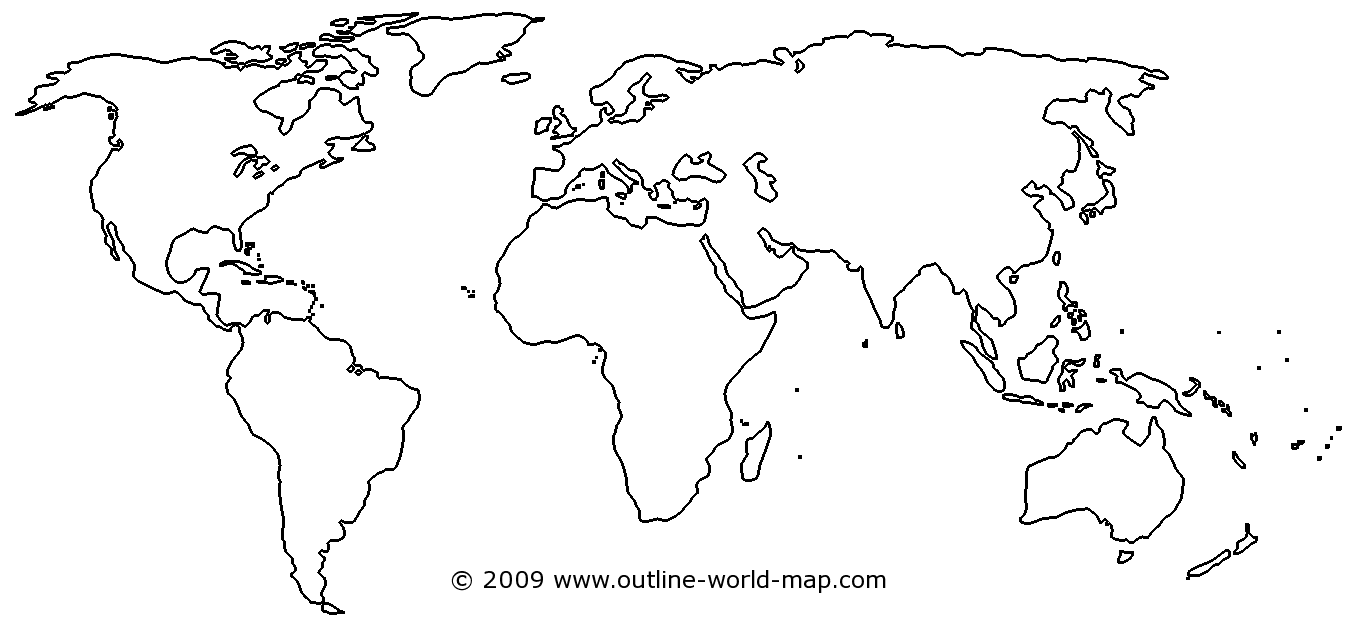 